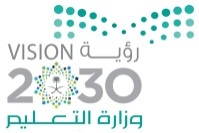 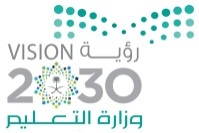 سجل أعمال السنة لغتي الجميلةالفصل الدراسي الأول والثاني للعام الدراسي 140 – 1441 هـالصف : ...................................الأستاذ : ...................................الفصل الدراسي الأول1440 – 1441 هـسجل متابعة أداء طلاب الصف ....................... في مادة لغتي الجميلةالفصل الدراسي الأول للعام الدراسي 1440هـ 1441هـ معلم المادة :										قائد المدرسة :                         سجل درجات الاختبار التحريري في نهاية الوحدة لطلاب الصف ...........................                      في مادة لغتي الجميلة الفصل الدراسي الأول للعام الدراسي 1440هـ 1441هـمعلم المادة :										قائد المدرسة :سجل درجات اختبار نهاية الفصل الدراسي الأول في مادة لغتي الجميلةالصف ........................... للعام الدراسي 1440هـ 1441هـمعلم المادة :										قائد المدرسة :الفصل الدراسي الثاني1440 – 1441 هـسجل متابعة أداء طلاب الصف ....................... في مادة لغتي الجميلةالفصل الدراسي الثاني للعام الدراسي 1440هـ 1441هـ معلم المادة :										قائد المدرسة :                         سجل درجات الاختبار التحريري في نهاية الوحدة لطلاب الصف ...........................                      في مادة لغتي الجميلة الفصل الدراسي الثاني للعام الدراسي 1440هـ 1441هـمعلم المادة :										قائد المدرسة :سجل درجات اختبار نهاية الفصل الدراسي الثاني في مادة لغتي الجميلةالصف ........................... للعام الدراسي 1440هـ 1441هـمعلم المادة :										قائد المدرسة :ماسم الطالبالقراءة(الأداء القرائي)( التواصل اللغوي )المهمة الأدائية( التواصل اللغوي )المهمة الأدائيةاستظهار النصوصالواجباتوالمشاركات الصفيةالمجموعمجموع الدرجات/2ماسم الطالبالقراءة(الأداء القرائي)الكتابيالشفهياستظهار النصوصالواجباتوالمشاركات الصفيةالمجموعمجموع الدرجات/2ماسم الطالب554242010ماسم الطالبفهم المسموعفهم المقروء واستيعابه وتذوقهالظاهرة الإملائيةالرسم الكتابي( الخط )الوظيفة النحوية والصنف اللغويالمجموعمجموع الدرجات/2ماسم الطالب453262010ماسم الطالبفهم المسموعالأداء القرائي ( شفهي )فهم المقروء واستيعابه وتذوقهالظاهرة الإملائيةالرسم الكتابي( الخط )الوظيفة النحوية والصنف اللغويمجموع الدرجات/2ماسم الطالب54643830ماسم الطالبالقراءة(الأداء القرائي)( التواصل اللغوي )المهمة الأدائية( التواصل اللغوي )المهمة الأدائيةاستظهار النصوصالواجباتوالمشاركات الصفيةالمجموعمجموع الدرجات/2ماسم الطالبالقراءة(الأداء القرائي)الكتابيالشفهياستظهار النصوصالواجباتوالمشاركات الصفيةالمجموعمجموع الدرجات/2ماسم الطالب554242010ماسم الطالبفهم المسموعفهم المقروء واستيعابه وتذوقهالظاهرة الإملائيةالرسم الكتابي( الخط )الوظيفة النحوية والصنف اللغويالمجموعمجموع الدرجات/2ماسم الطالب453262010ماسم الطالبفهم المسموعالأداء القرائي ( شفهي )فهم المقروء واستيعابه وتذوقهالظاهرة الإملائيةالرسم الكتابي( الخط )الوظيفة النحوية والصنف اللغويمجموع الدرجات/2ماسم الطالب54643830